بسم الله الرحمن الرحيماختبار منتصف  الفصل الدراسي الأول نموذج ب  – للعام الدراسي 1445هـالسؤال الأول : فهم المقروء :      يسَّر اختراع المواصلات للإنسان التنقل من مكان إلى آخر بكل سهولة، ودون عناء أو مشقة مهما كانت المسافات بعيدة، ووسائل المواصلات متنوعة، منها ما هو بري كالسيارات والقطارات ومنها ما هو بحري كالسفن. وقديما صنع الإنسان القوارب من أخشاب الأشجار المتوفرة لديه، وقد كان الإنسان يسيِّرها باستخدام المجداف، وهذا يعني أنها بطيئة الحركة، ثم توصل الإنسان إلى صناعة الأشرعة التي تسير القوارب بواسطة الرياح.كانت أغلب السفن في بادئ الأمر من ذوات الشراع الواحد، وبالرغم من أن هذه السفن تستطيع الإبحار بحال جيدة عندما تهب الرياح من الخلف فتدفعها للأمام ،إلا إنها لم تكن تستطيع أن تشق طريقها في البحر بعكس اتجاه الرياح ، فإذا غيرت الرياح اتجاهها فجأة تسير السفن مع الريح ولو عكس الجهة التي يقصدونها،  وقد تدفع الرياح السفن للوقوف في أماكن غير التي يقصدونها ، ولحل هذه المشكلة استطاع أحد البحار الهولنديين من اختراع السفينة ذات الشراعين ؛شراع مقدم وشراع مؤخر، فبعد اختراع الشراع المقدم استطاعت السفن الإبحار في اتجاه مضاد لاتجاه الرياح  .   السؤال الثاني  : الصنف اللغوي  :  السؤال الثالث :الوظيفة النحوية    السؤال الرابع  :الأسلوب اللغوي   ـــــــــــــــــــــــــــــــــــــــــــــــــــــــــــــــــــــــــــــــــــــــــــــــــــــــــــــــــــــــــــــــــــــــــــــــــــــــــــــــــــــــــــــــــــــــــــــــــــــــــــــــــــــــــــــــــــــــــ  السؤال الخامس : الظاهرة الإملائية  :    ** اختر الإجابة الصحيحة :                                                                                  السؤال السادس  : الرسم الكتابي :      اكتب ما يلي بخط الرقعةمن محاسن التقنية في العصر الحديث أنها وسيلة للتعلم عن بعد . ..................................................................................................................................................................................................................................................................................................................................................................................................................................................................................................................................................................................................................................................................................................................................................................................................................................................................................................................................................................................................................................................................................................................................................................................................................................................................................................................................................................................................................................................................................................................................................................................................   ـــــــــــــــــــــــــــــــــــــــــــــــــــــــــــــــــــــــــــــــــــــــــــــــــــــــــــــــــــــــــــــــــــــــــــــــــــــــــــــــــــــــــــــــــــــــــــــــــــــــــــــانتهت الأسئلةمــــع تمنياتي لكم بالـتــوفـيــق والـنـجـــاح 0إعداد قناة التعلم التفاعلينموذج الإجابة https://youtu.be/7w6gWgWqXgIرابط التليجرام https://t.me/tdsglالمملكة العربية السعوديةوزارة التعليمإدارة التعليم .................مدرسة : ......................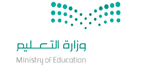 المادة : لغتي الخالدةالصف : الثاني  المتوسطالزمن : ساعتان اسم الطالب : ........................................................................................................الصف : الثاني المتوسط (      )  51 – كانت القوارب البدائية تسير بواسطة ......1 – كانت القوارب البدائية تسير بواسطة ......1 – كانت القوارب البدائية تسير بواسطة ......أ - الرياحب المجدافجـ -  الشراع 2- بين كلمتي "عناء ومشقة"  2- بين كلمتي "عناء ومشقة"  2- بين كلمتي "عناء ومشقة"  أ – تضادب- تقابلجـ -  ترادف3- السفن ذات الشراع الواحد تسير ......3- السفن ذات الشراع الواحد تسير ......3- السفن ذات الشراع الواحد تسير ......أ – في نفس اتجاه الرياحب- عكس اتجاه الرياح جـ ـ في المكان الذي يريد البحارة 4- الذي اخترع السفينة ذات الشراعين بحار .....4- الذي اخترع السفينة ذات الشراعين بحار .....4- الذي اخترع السفينة ذات الشراعين بحار .....أ – انجليزيب- أمريكيجـ - هولندي5- متى استطاعت السفن الإبحار في اتجاه عكس اتجاه الرياح؟  5- متى استطاعت السفن الإبحار في اتجاه عكس اتجاه الرياح؟  5- متى استطاعت السفن الإبحار في اتجاه عكس اتجاه الرياح؟  أ – بعد صنع المجداف ب- بعد صناعة الشراع الخلفي جـ ـ بعد صناعة الشراع الأمامي    31 – ...............اسم منصوب على الظرفية للدلالة على مكان وقوع الفعل  "1 – ...............اسم منصوب على الظرفية للدلالة على مكان وقوع الفعل  "1 – ...............اسم منصوب على الظرفية للدلالة على مكان وقوع الفعل  "أ – ظرف المكانب- ظرف الزمان جـ ـ المفعول المطلقالجملة التي تشتمل على ظرف زمان ...الجملة التي تشتمل على ظرف زمان ...الجملة التي تشتمل على ظرف زمان ...أ- اليوم جميل   ب – سافرت يوم الجمعة  جـ ـ يوم الجمعة يوم مبارك3- يتضمن ظرف الزمان والمكان معنى حرف الجر .......3- يتضمن ظرف الزمان والمكان معنى حرف الجر .......3- يتضمن ظرف الزمان والمكان معنى حرف الجر .......أ- منب ـ عنجـ ـ في    31 – الجملة التي بها فاعل فيما يلي :1 – الجملة التي بها فاعل فيما يلي :1 – الجملة التي بها فاعل فيما يلي :أ – أصبح العمل ضرورياب- يساعد العمل على تقدم الأممجـ ـ العمل ضرورة إنسانية2- يشارك .......في مسابقة التحدث بالفصحى .  2- يشارك .......في مسابقة التحدث بالفصحى .  2- يشارك .......في مسابقة التحدث بالفصحى .  أ- أخوكب - أخاكجـ - أخيك3- المهندس يصمم البيوت.                    الفاعل في الجملة السابقة.....3- المهندس يصمم البيوت.                    الفاعل في الجملة السابقة.....3- المهندس يصمم البيوت.                    الفاعل في الجملة السابقة.....أ – المهندس ب ـ ضمير مستتر جوازا جـ ـ ضمير مستتر وجوبا   31 – .......الجو حارا.                 أداة النفي المناسبة للجملة السابقة 1 – .......الجو حارا.                 أداة النفي المناسبة للجملة السابقة 1 – .......الجو حارا.                 أداة النفي المناسبة للجملة السابقة أ – ليتب- ليسجـ ـ لا2- ما تقنية تفوق العقل البشري.  نوع ما في الجملة السابقة ....2- ما تقنية تفوق العقل البشري.  نوع ما في الجملة السابقة ....2- ما تقنية تفوق العقل البشري.  نوع ما في الجملة السابقة ....أ- استفهاميةب –  موصولة جـ - نافية 3- لا مؤمن خائن.    نوع الجملة السابقة 3- لا مؤمن خائن.    نوع الجملة السابقة 3- لا مؤمن خائن.    نوع الجملة السابقة أ – طلبية منفية ب- خبرية منفية جـ ـ خبرية مثبتة   31 - اكتب الهمزة بالشكل الصحيح في كلمة  هـ - يـْ - ءَ - ة1 - اكتب الهمزة بالشكل الصحيح في كلمة  هـ - يـْ - ءَ - ة1 - اكتب الهمزة بالشكل الصحيح في كلمة  هـ - يـْ - ءَ - ةأ -       أب - ئـجـ ـ      ء2-  تكتب الهمزة المتوسطة على الياء إذا كانت .......أقوى الحركتين 2-  تكتب الهمزة المتوسطة على الياء إذا كانت .......أقوى الحركتين 2-  تكتب الهمزة المتوسطة على الياء إذا كانت .......أقوى الحركتين أ- الضمة ب – الكسرة جـ -  الفتحة3- لماذا كتبت كلمة " مروءة " على هذه الصورة؟  3- لماذا كتبت كلمة " مروءة " على هذه الصورة؟  3- لماذا كتبت كلمة " مروءة " على هذه الصورة؟  أ- لأنها مضمومة بعد ضم  ب – لأنها مفتوحة بعد ضم  جـ -  لأنها مفتوحة وسبقت بحرف مد    3